ПЕРИОДИЧЕСКОЕ ПЕЧАТНОЕ ИЗДАНИЕБАЛАХТОНСКОГО СЕЛЬСКОГО СОВЕТА ДЕПУТАТОВ и АДМИНИСТРАЦИИ БАЛАХТОНСКОГО СЕЛЬСОВЕТА КОЗУЛЬСКОГО РАЙОНА                     БАЛАХТОНСКИЕ                В Е С Т И__________________________________________________________________________________                 21  ФЕВРАЛЯ     2023  ГОДА     № 1/219  ВТОРНИК__________________________________________________________________________________23 ФЕВРАЛЯ – ДЕНЬ ЗАЩИТНИКА ОТЕЧЕСТВА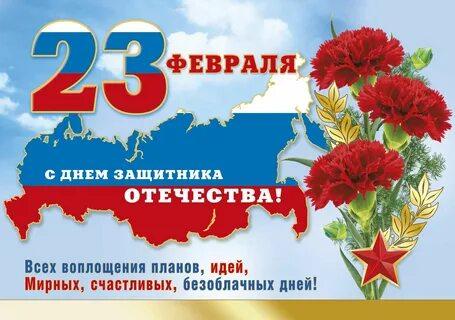 Дорогие наши мужчины!Поздравляем Вас с Днём защитника Отечества!	Позвольте пожелать вам 	успехов и отличного 	настроения, энергии и 	бодрости 			духа, как можно больше - поводов для радости! 	Желаем в любой ситуации сохранять стойкость и мужество, 		быть твёрдым в своих убеждениях. 	Пусть никогда не подводят здоровье и удача, 			не предают друзья.  Будьте верны своему слову, любимым женщинам и Отчизне,	  				достигайте поставленных целей. 	Будьте счастливы и успешны! С Праздником!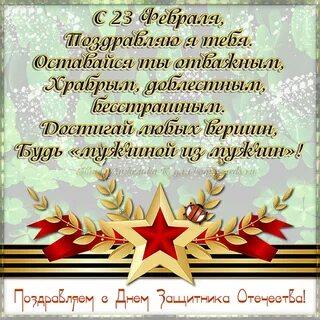 В.А. Мецгер – глава Балахтонского сельсовета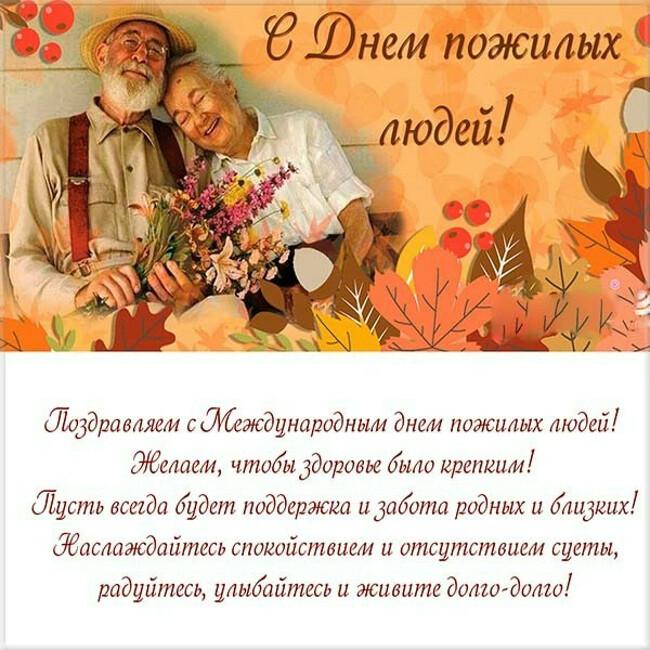 Е.А. Гардт – председатель сельского Совета депутатов__________________________________________________________________________________________Страница  2 № 1/219 «Балахтонские вести»  21 февраля 2023 года__________________________________________________________________________________МЧС ИНФОРМИРУЕТПрофилактика пожаров по причине детской шалости с огнем 
В этой статье хотелось бы затронуть тему детской гибели на пожарах. Самое страшное, что дети погибают по вине взрослых, нередко по вине самых близких и родных людей – родителей! Тяга детей к огню, игре со спичками общеизвестна. Психологи доказывают, что об опасности этих игр дети знают, они различают огонь добрый и злой, огонь созидающий и разрушающий. Помочь детям утвердиться в этих знаниях, предостеречь их от беды – задача взрослых! Главное в профилактике подобных случаев – это не просто запреты, которые, как правило, приводят к обратному – к желанию ребенка их обойти, а обоснованное и аргументированное объяснение.Уважаемые взрослые! Помните, что во многом дети подражают вам. Будьте сами предельно осторожны в обращении с огнем и разъясняйте детям, какую опасность представляет шалость с огнем. Не забывайте, что ребенок, предоставленный сам себе, непроизвольно может стать виновником пожара.Пожар – это большая беда. Последствия катастрофы можно измерить деньгами, но человеческие жизни, особенно жизни детей, гибнущих в огне, бесценны. Только строгое, безоговорочное следование всем правилам пожарной безопасности может помочь избежать материальных потерь и человеческих жертв. Дети не читают умных статей, но пожарная безопасность для детей – это превыше всего. Она должна быть обеспечена взрослыми. Научить детей правилам поведения – долг всех взрослых адекватных людей.В быту человека с самого детства окружает множество электрической бытовой техники. Пожарная безопасность для детей напрямую связана с электрическими приборами. Детей нужно подготовить к тому, что электроприборы, включенные в сеть, таят в себе опасность, что бытовая техника часто становится причиной пожара, если неправильно эксплуатируется. Отсюда появляется неукоснительное правило - игра с электронагревательными приборами опасна для здоровья и для жизни.Иногда не удается предотвратить пожар, и происходит возгорание. К такой ситуации нужно быть готовым всегда, действовать уверенно и быстро. Детей тоже нужно научить правилам поведения при пожаре. Так может проявиться пожарная безопасность для детей на практике. Знание важнейших правил и применение их в сложившейся ситуации позволит спастись самому и помочь близким. Тушить пожар должны взрослые, но дать сигнал тревоги может каждый школьник. Ребенок должен знать, что вызвать пожарных можно по телефону 101 или 112.____________________________________________________________Страница  3 № 1/219 «Балахтонские вести»  21 февраля 2023 года__________________________________________________________________________________Для того чтобы в Вашу семью не пришла беда надо совсем немного, просто чаще проводить профилактические беседы со своими детьми, объяснять им, к чему может привести шалость с огнем.Меры по предупреждению пожаров от шалости детей не сложны.
Их необходимо запомнить:* спички хранят в недоступных для детей местах;* детям запрещается покупать спички, сигареты (это как правило относится к работникам торговой сети);*детей нельзя запирать в квартирах одних (сколько трагедий произошло в результате этого);* запрещается поручать детям надзор за топящимися печами и нагревательными приборами;* нельзя разрешать малолетним детям включать электронагревательные приборы, газовые плиты и т.д.Обязанность каждого взрослого - пресекать всякие игры с огнем, разъяснять детям их опасность.Уважаемые родители, личным примером учите детей соблюдению привил пожарной безопасности. Только большой заботой о наших детях мы сможем предупредить пожары от детской шалости с огнем, сохранить свой дом, имущество и самое дорогое – жизнь ребенка.При возникновении пожара немедленно вызывайте пожарную охрану!!!Тел. 01, 2-11-01, с сотовых телефонов 101,112, 01*Будьте бдительны, остерегайтесь мошенников!
На территории Козульского района зарегистрированы случаи мошенничества. Представляясь сотрудниками МЧС, злоумышленники, рассчитывая на доверие граждан, приходят к ним домой, и предлагают проверить состояние печного отопления и электропроводки на предмет их исправности, а также настаивают установить в квартирах автономные дымовые пожарные извещатели.Предупреждаем жителей, что сотрудники государственного пожарного надзора не занимаются установкой пожарной сигнализации, проверкой газового оборудования, очисткой дымоходов, ремонтом печного отопления, не оказывают иные платные услуги населению и организациям. Если вам предлагают выполнить какие-либо платные работы, связанные с обеспечением пожарной безопасности вашего жилища, и представляются сотрудниками пожарного надзора, значит, в отношении вас хотят произвести мошеннические действия!Для того чтобы отличить сотрудника МЧС от мошенника, необходимо попросить предъявить служебное удостоверение, при его наличии - ознакомиться с имеющимися в нем данными:  должны быть указаны ФИО сотрудника, наименование занимаемой  им должности, личный номер, после ____________________________________________________________Страница  4 № 1/219 «Балахтонские вести»  21 февраля 2023 года__________________________________________________________________________________чего позвонить в управление кадров Главного управления и уточнить, работает ли данный сотрудник в ведомстве. Все государственные инспекторы по пожарному надзору, осуществляющие профилактические рейды, одеты в форменное обмундирование МЧС России, имеют при себе нагрудный жетон «Государственный пожарный надзор» и служебное удостоверение.Обо всех фактах мошенничества и вымогательства под предлогом проверок на предмет пожарной безопасности и установки дымовых пожарных извещателей необходимо незамедлительно сообщать в органы полиции!НАЛОГОВАЯ ИНСПЕКЦИЯ ИНФОРМИРУЕТНалоговые льготы, которые предоставляются гражданам при налогообложении имущества	Транспортный налог – освобождение от уплаты транспортного налога может быть предусмотрено законами субъектов Российской Федерации для определённых льготных категорий налогоплательщиков (инвалиды, ветераны, многодетные и т. п.).	Земельный налог – по земельному налогу действует федеральная льгота, которая уменьшает налоговую базу на кадастровую стоимость 600 кв. м для одного участка. Льготой могут воспользоваться пенсионеры, предпенсионеры, инвалиды I и II групп, инвалиды с детства, ветераны Великой Отечественной войны и боевых действий, многодетные и  другие категории граждан, указанные в п. 5 ст. 391 Налогового кодекса Российской Федерации.	Налог на имущество физических лиц – льготы по налогу установлены ст. 407 Налогового кодекса Российской Федерации для 16 категорий налогоплательщиков:	Пенсионеры, предпенсионеры, инвалиды, ветераны, военнослужащие, владельцы хоз. строений до 50 кв. м и т.п. Льгота предоставляется в размере подлежащей уплате суммы налога для объекта, не используемого в предпринимательской деятельности. Льгота предоставляется по одному объекту налогообложения каждого  вида:	- квартире или комнате,	- жилому дому,	- помещению или сооружению, указанных в пп. 14 п.1 ст. 407 НК РФ,	- хозпостройке, указанной в пп.15 п. 1 ст. 407 НК РФ,	- гаражу или машино-месту.	Дополнительные льготы по земельному налогу и налогу на имущество физических лиц могут быть установлены нормативными актами муниципальных образований. С информацией о них можно ознакомится в разделе «Справочная информация о ставках и льготах по имущественным налогам» сайта ФНС России (www.nalog.gov.ru)/_____________________________________________________________Страница  5 № 1/219 «Балахтонские вести»  21 февраля 2023 года______________________________________________________________________________НОВОСТИ КУЛЬТУРЫ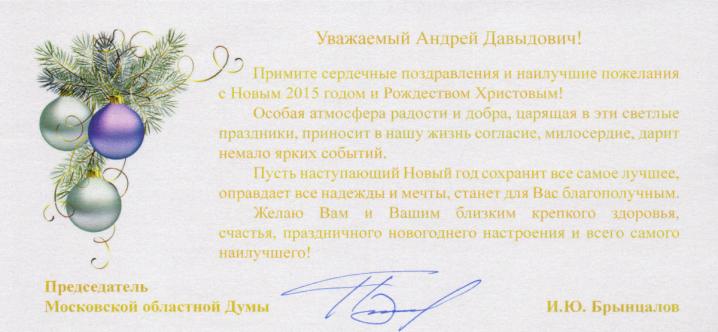                 Новый год – яркий, загадочный, неповторимый, шумный, удивительный праздник. Праздник волшебства - с подарками, сюрпризами и исполнениями желаний. 	30 декабря в Балахтонском СДК прошло новогоднее представление "Сказка о том, как БАБА-ЯГА и Василиса Премудрая Ивана-дурака делили". Яркие костюмы и декорации придавали полное ощущение праздника. Все, кто пришел в этот новогодний вечер, окунулись в сказочный мир, где проделки очаровательной Бабы-Яги и ее подруги Кикиморы не оставили равнодушными никого. Ну и, конечно же, главный герой Иван оказался в центре событий.	Дед Мороз не скупился на подарки. Была разыграна традиционная новогодняя беспроигрышная лотерея. Атмосфера радости и веселья царила в зале весь вечер, а это значит, что встреча Нового года состоялась, праздник удался! 6 декабря Балахтонский СДК провел Рождественские мероприятия. 	Днём на "Рождественские колядки" приходила к колядующим Коза. Она главный символ урожая в новом году. Коза говорит: "Я коза рогатая, я коза бодатая. Где коза ходит, там пшеница родит. Где махну хвостом, там рожь взойдёт кустом. Где топну ногой, там земля будет с травой". Она одаривала детей конфетами и играла в свою любимую игру. "Шла коза по лесу". 	Колядовщики играли с детьми в старинную игру "Золотые ворота". Хозяйка поблагодарила колядующих, угостила конфетами за то, что пришли к ней в гости и вместе спели колядки. Вечером продолжили традиции обходом дворов - Колядки. Но не ко всем во двор заходят колядующие. Заходят только в те дома, где на окне стоит зажжённая свеча. Значит хозяева ждут гостей. 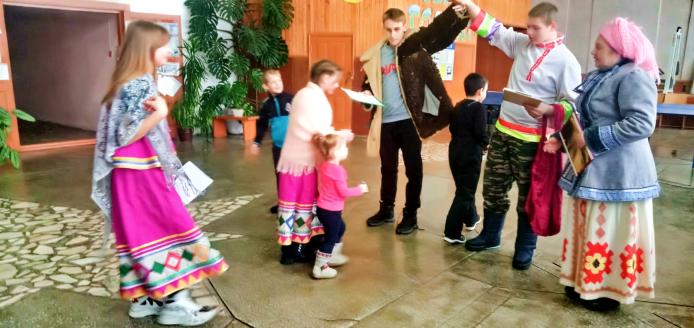 18 января в Балахтонском СДК прошло мероприятие из цикла, посвященного Году педагога и наставника - Родительская гостиная: "Идеальная мама и бабушка - миф или реальность?" В ходе беседы обсудили типы и принципы воспитания детей, поделились опытом. Тема получилась очень интересная._____________________________________________________________Страница  6 № 1/219 «Балахтонские вести»  21 февраля 2023 года______________________________________________________________________________	24 января в Балахтонском СДК, в день рождения В.И. Сурикова, прошло познавательное мероприятие "Эпоха великих художников", посвященное 175-летию со дня рождения Василия Ивановича. Дети познакомились с биографией Русского живописца и знаменитыми произведениями.О любви с иронией и сарказмом - так назывался вечер бардовской песни, посвященный дню рождения Владимира Высоцкого, который прошел 27 января в Балахтонском СДК. 	25 января, исполнилось 85 лет со дня рождения Владимира Высоцкого – бунтаря, поэта, автора-исполнителя, актера театра и кино, который стал легендой еще при жизни. В нем удивительным образом сочетались упорство, целеустремленность, огромное трудолюбие и вместе с тем некая безбашенность и даже авантюризм. На встрече вспомнили биографию Владимира Высоцкого, интересные факты из жизни, фильмографию и читали его стихи. Легенда авторской музыки, актер театра и кино, Владимир Высоцкий был кумиром миллионов. Песни в его исполнении звучат в десятке фильмов — «Короткие встречи», «Вертикаль», «Я родом из детства»… После смерти артиста возле Театра на Таганке несколько дней стояли люди: с Высоцким пришла проститься вся Москва.	3 февраля в Балахтонском СДК прошло мероприятие, посвященное 80-летию победы в Сталинградской битве. Продолжением мероприятия стал показ видео фильма "Сталинградская битва"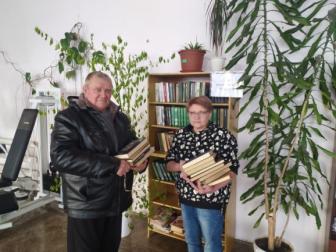 	14 февраля, в Балахтонском СДК прошла акция "Подари библиотеке книгу" в день Дарения книг. 	Библиотекарь Людмила Валентиновна Гутникова приняла в дар от читателей книги разных жанров. 	Спасибо большое всем, кто откликнулся! Коллектив Балахтонского СДК, а именно дети ансамбля "Улыбка" и дети из деревни Ничково присоединились к акции "Открытка солдату к 23 февраля". _____________________________________________________________Страница  7 № 1/219 «Балахтонские вести»  21 февраля 2023 года______________________________________________________________________________	Штаб инициативной группы по организации гуманитарной помощи, который создан на территории Балахтонского сельсовета, продолжает сбор гуманитарной помощи для наших военнослужащих: лекарства, продукты длительного хранения, средства личной гигиены и т.д. 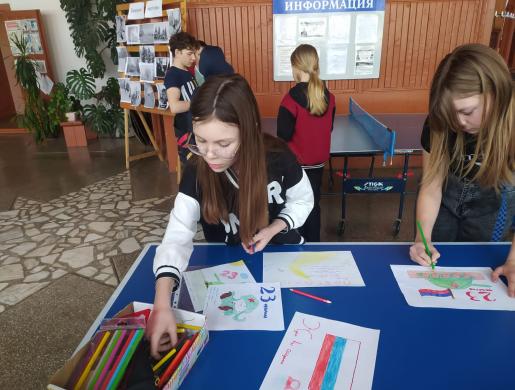 		Вместе мы сила! 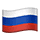 			Мы поддержка и надёжный тыл для наших защитников!ВНИМАНИЕ!
Приглашаем Вас, односельчане, посетить наши мероприятия:
22 февраля- «Мы видим в вас героев славных!»
25 февраля- «Ой, широкая ты МАСЛЕНИЦА!»                                                                               Коллектив Балахтонского сельского Дома культурыСПОРТИВНАЯ СТРАНИЧКА 	По информации инструктора по физической культуре Виктора Алексеевича Филатова в январе месяце проведены следующие спортивные мероприятия: 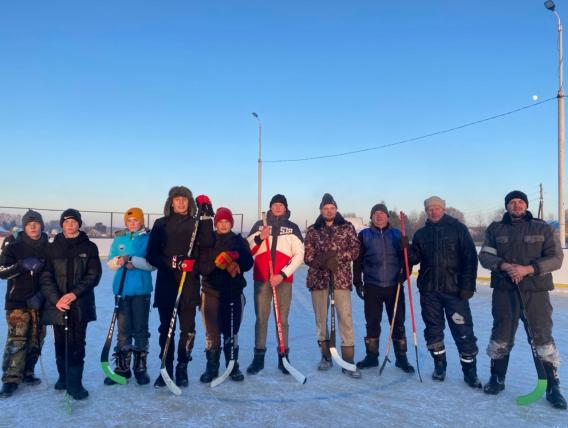 	03.01.2023. состоялся Новогодний турнир по хоккею. Участие приняли 2 команды: «Молодые» - стали победителями. И «Ветераны» - заняли почётное второе место._____________________________________________________________Страница  8 № 1/219 «Балахтонские вести»  21 февраля 2023 года______________________________________________________________________________			04.01.2023. прошло 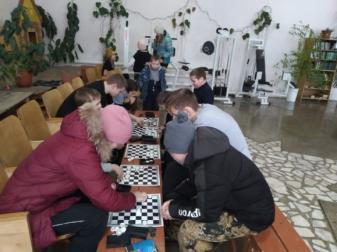 	Новогоднее первенство по шашкам. В соревнованиях приняло участие тринадцать человек. 	Места распределились следующим образом:	Влад Локтионов – 1-ое место; 		Марина Евсиевич стала второй 		и третье место у Кости Млрозова. 05.01.2023. состоялись соревнования по настольному теннису, в которых приняли участие девять человек. 	Среди юношей победителями стали: Дмитрий Макаров, Никита Ловцевич и Влад Локтионов. 	Среди девушек – Марина Евсиевич, Оксана Крутова и Татьяна Шульгина.06.01.2023. состоялся однодневный пеший поход по маршруту «Балахтон – «Остров» - Балахтон. 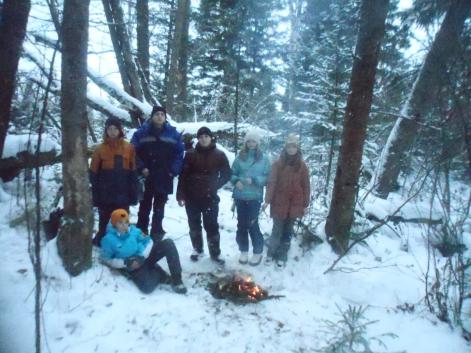 	В походе приняли участие семь человек.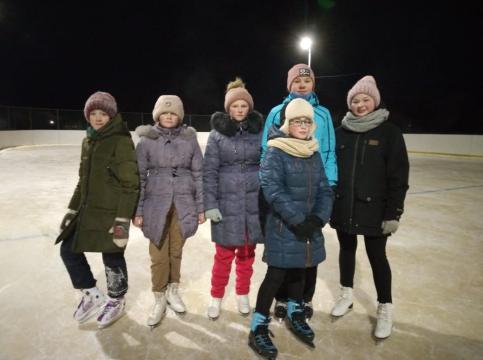 07.01.2023. прошёл Новогодний шорт-трек между девочками. Участие приняли шесть человек, среди них наиболее отличившиеся: Марина Евсиевич – она стала первой, Анисья Бунькова заняла второе место и   третьей стала Татьяна Шульгина.15.01.2023. состоялась товарищеская встреча по хоккею  с хоккейной командой из посёлка Козулька. 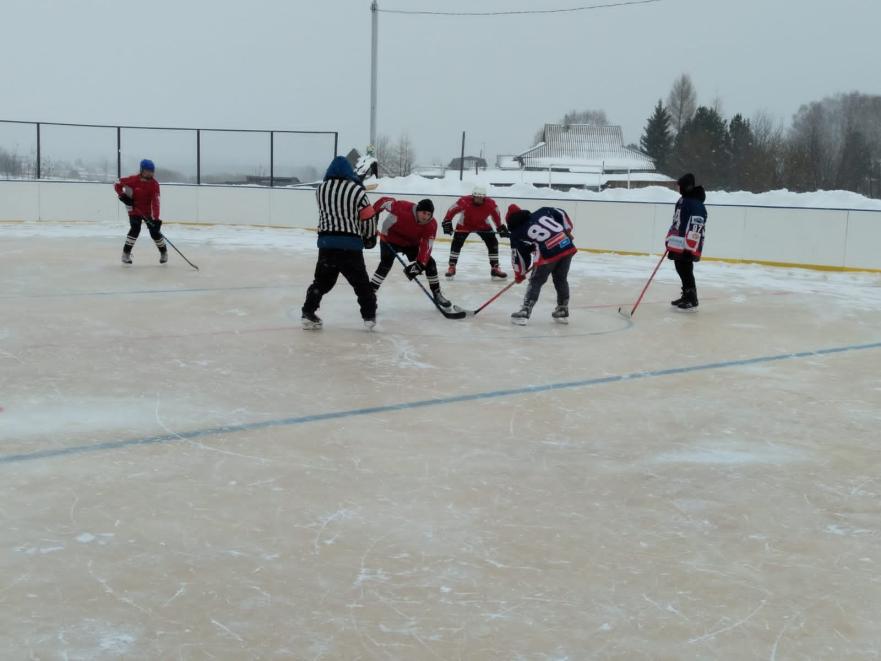 	Встреча прошла в тёплой атмосфере упорной борьбы. 	Победу одержала команда из Козульки со счётом 8:7. _____________________________________________________________Страница 9 № 1/219 «Балахтонские вести»  21 февраля 2023 года__________________________________________________________________________________ПОЗДРАВЛЯЕМ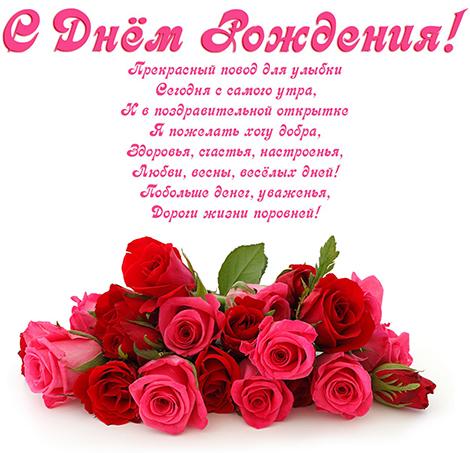                  В ЯНВАРЕ МЕСЯЦЕ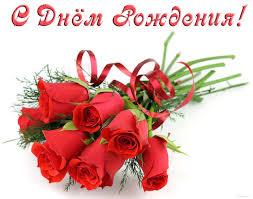 ДЕВЯНОСТО ЧЕТЫРЕ ГОДА ИСПОЛНИЛОСЬВЕРЕ ФЕДОСОВНЕШАРОБАЙКО                        ШЕСТЬДЕСЯТ ПЯТЬ ЛЕТ 				ИСПОЛНИЛОСЬ 		  ВАСИЛИЮ НИКОЛАЕВИЧУ                         ЖЕЛЕЗОВСКОМУВам мы желаем огромного счастьяБодрости духа желанных вестей!Пусть новый день будет ярким и ясным,Самых счастливых и солнечных дней!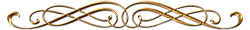 В ФЕВРАЛЕ МЕСЯЦЕ 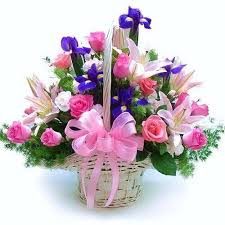 ДЕВЯНОСТО ЛЕТ ИСПОЛНИЛОСЬНАТАЛЬЕ ИВАНОВНЕКОСТИНОЙЧудесного Вам юбилея! 		И радости в жизни всегда!Пусть счастья, добра и удачи 		Вам только прибавят года!		Любовь дарят близкие люди, 			дом дышит уютом, теплом, 				И каждый день завтрашний будет 					прекрасным и добрым во всём!В.А. Мецгер – Глава Балахтонского сельсоветаЕ.А. Гардт – председатель сельского Совета депутатов_____________________________________________________________Страница 10 № 1/219 «Балахтонские вести»  21 февраля 2023 года__________________________________________________________________________________Уважаемые жители Балахтонского сельсовета! 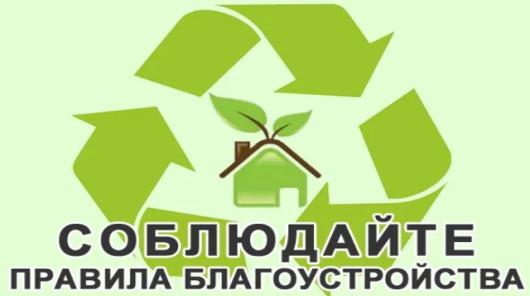 Администрация Балахтонского сельсовета обращает Ваше внимание на необходимость соблюдения правил благоустройства и санитарного содержания территорий населенных пунктов. Не нужно ждать, когда к Вам придут члены  комиссии по вопросу  благоустройства или комиссии по соблюдению правил пожарной безопасности с предупреждением о  наведении должного порядка. 	Только от нас с вами зависит, будет ли наше село опрятным, ухоженным и красивым!Необходимо  помнить о том, что согласно правилам благоустройства Балахтонского сельсовета запрещается: загромождать придомовую территорию строительными материалами, сельхозтехникой, мусором. Собственник (пользователь) жилого дома или иных строений независимо от форм собственности и ведомственной принадлежности обязан содержать свои дома и приусадебные участки в чистоте и порядке в соответствии санитарно-гигиеническим и противопожарным нормам. Территории, прилегающие к приусадебным участкам и к дому, должны быть очищены от мусора, бытовых отходов, сорная растительность должна периодически скашиваться и убираться.Административная комиссия Балахтонского сельсовета предупреждает, что выявление нарушения в сфере благоустройства по ст. 5.1 Закона Красноярского края от 02.10.2008 № 7-2161 «Об административных правонарушениях» влечет предупреждение или наложение административного штрафа на граждан в размере от пятисот до двух тысяч рублей; наложение административного штрафа на должностных лиц – в размере от одной тысячи до трех тысяч рублей; на юридических лиц – в размере от пяти тысяч до двадцати тысяч рублей. За организацию несанкционированной свалки отходов нарушение по ст. 4.3 указанного Закона, влечет наложение административного штрафа на граждан в размере от одной тысячи до трех тысяч рублей, должностных лиц в размере от двух тысяч до пяти тысяч рублей; на юридических лиц - от десяти тысяч до тридцати тысяч рублей.УВАЖАЕМЫЕ ЖИТЕЛИ БАЛАХТОНСКОГО СЕЛЬСОВЕТА!ДАВАЙТЕ ВМЕСТЕ СДЕЛАЕМ ВСЁ ОТ НАС ЗАВИСЯЩЕЕ,ЧТОБЫ ЖИЗНЬ В НАШЕМ СЕЛЕ И В ДЕРЕВНЯХ СЕЛЬСОВЕТАБЫЛА КОМФОРТНОЙ И БЕЗОПАСНОЙ!                                                         Н.Н. Кионова – заместитель главы администрации сельсовета______________________________________________________________Страница 11 № 1/219 «Балахтонские вести»  21 февраля 2023 года__________________________________________________________________________________ОФИЦИАЛЬНОАДМИНИСТРАЦИЯ БАЛАХТОНСКОГО СЕЛЬСОВЕТАКОЗУЛЬСКОГО РАЙОНА КРАСНОЯРСКОГО КРАЯПОСТАНОВЛЕНИЕ24.01.2023                                                                      с. Балахтон                                                                              № 02рОб утверждении Порядка присвоения идентификационных номеров дорог общего пользования местного значения, о присвоении идентификационных номеров дорог общего пользования местного значения на территории муниципального образования Балахтонский сельсоветВ соответствии с Федеральным законом Российской Федерации от 08.11.2007 N 257-ФЗ "Об автомобильных дорогах и о дорожной деятельности в Российской Федерации и о внесении изменений в отдельные законодательные акты Российской Федерации", Федеральным законом от 06.10.2003 года N 131-ФЗ "Об общих принципах организации местного самоуправления в Российской Федерации", приказом Минтранса РФ от 07.02.2007 N 16 "Об утверждении Правил присвоения автомобильным дорогам идентификационных номеров", руководствуясь Уставом Балахтонского сельсовета, ПОСТАНОВЛЯЮ:1. Утвердить Порядок присвоения идентификационных номеров дорогам общего пользования местного значения на территории муниципального образования Балахтонский сельсовет, (приложение №1).2. Утвердить Перечень и идентификационные номера дорог общего пользования местного значения на территории муниципального образования Балахтонский сельсовет, (приложение №2).3. Считать утратившим силу постановление от 16.12.2021 № 40 «Об утверждении Порядка присвоения идентификационных номеров дорог общего пользования местного значения, о присвоении идентификационных номеров дорог общего пользования местного значения на территории муниципального образования Балахтонский сельсовет».4. Постановление вступает в силу в день, следующий за днём его официального опубликования в местном печатном издании «Балахтонские вести», подлежит размещению на официальном сайте администрации сельсовета: http:balahton.ru.ГлаваБалахтонского сельсовета                                                                                                                             В.А. МецгерПРИЛОЖЕНИЕ № 1 к  постановлению администрации Балахтонского сельсовета от 24.01.2023 № 02ПОРЯДОК присвоения идентификационных номеров дорогам общего пользования местного значения на территории муниципального образования Балахтонский сельсовет1. Настоящий Порядок разработан в соответствии с Федеральным законом Российской Федерации от 08.11.2007 N 257-ФЗ "Об автомобильных дорогах и о дорожной деятельности в Российской Федерации и о внесении изменений в отдельные законодательные акты Российской Федерации", Федеральным законом от 06.10.2003 года N 131-ФЗ "Об общих принципах организации местного самоуправления в Российской Федерации", приказом Минтранса РФ от 07.02.2007 N 16 "Об утверждении Правил присвоения автомобильным дорогам идентификационных номеров", с Уставом Балахтонского сельсовета Козульского района Красноярского края. Настоящий Порядок устанавливает на территории Балахтонского сельсовета Козульского района Красноярского края, единый порядок присвоения идентификационных номеров автомобильным дорогам, необходимый для целей учета автомобильных дорог.2. Идентификационный номер автомобильной дороги состоит из четырех разрядов. Каждый разряд идентификационного номера автомобильной дороги отделяется от предыдущего одним пробелом.Разряд идентификационного номера автомобильной дороги состоит из заглавных букв русского алфавита и (или) арабских цифр. Предметное буквенное и (или) цифровое обозначение в одном разряде идентификационного номера автомобильной дороги может отделяться дефисом.Предметность цифрового или буквенного обозначения в одном разряде идентификационного номера автомобильной дороги определяется самостоятельностью идентифицированного классификационного признака автомобильной дороги или иных данных об автомобильной дороге.Произвольное написание идентификационных номеров запрещается. Присвоение идентификационных номеров автомобильным дорогам общего пользования местного значения производится на основании постановления администрации Балахтонского сельсовета Козульского района Красноярского края.Все операции, влекущие за собой изменение отношений между идентификационным номером и объектом недвижимости, подлежат внесению в реестр муниципальной собственности Балахтонского сельсовета Козульского района Красноярского края.______________________________________________________________Страница 12 № 1/219 «Балахтонские вести»  21 февраля 2023 года__________________________________________________________________________________2.1. Первый разряд идентификационного номера автомобильной дороги идентифицирует автомобильную дорогу по отношению к собственности и содержит от двух до восьми знаков, объединенных соответственно в одну, две или три группы - первая группа состоит из двух знаков; вторая и третья группы состоят из трех знаков каждая:для автомобильной дороги, относящейся к собственности Балахтонского сельсовета Козульского района Красноярского края, первый разряд идентификационного номера автомобильной дороги состоит из трех групп знаков, соответствующих коду объектов первого, второго и третьего уровня классификации Общероссийского классификатора объектов административно-территориального деления – 04226802. Для автомобильной дороги, относящейся к частной и иным формам собственности, первый разряд идентификационного номера автомобильной дороги соответствует идентификационному номеру налогоплательщика (юридического или физического лица) и состоит из десяти знаков.2.2. Второй разряд идентификационного номера автомобильной дороги идентифицирует автомобильную дорогу по виду разрешенного пользования и состоит из двух букв:ОП - для автомобильной дороги общего пользования;НП - для автомобильной дороги необщего пользования.2.3. Третий разряд идентификационного номера автомобильной дороги идентифицирует автомобильную дорогу по значению и состоит из двух букв:МП - автомобильная дорога поселения;ЧС - для автомобильной дороги, относящейся к частной или иной форме собственности.2.4. Четвертый разряд идентификационного номера автомобильной дороги представляет собой учетный номер автомобильной дороги, состоящий из заглавных букв русского алфавита и (или) арабских цифр, включающих в себя, в том числе через дефис, порядковый номер автомобильной дороги.Учетный номер автомобильной дороги определяется в соответствии с утвержденными в установленном порядке перечнями автомобильных дорог поселения.Четвертый разряд идентификационного номера автомобильной дороги может использоваться для целей обозначения автомобильных дорог на дорожных знаках и указателях и их отображения на картографическом материале.ПРИЛОЖЕНИЕ № 2 к  постановлению администрации Балахтонского сельсовета от 24.01.2023 № 02ПЕРЕЧЕНЬ и идентификационные номера дорог общего пользования местного значенияна территории муниципального образования Балахтонский сельсовет______________________________________________________________Страница 13 № 1/219 «Балахтонские вести»  21 февраля 2023 года__________________________________________________________________________________АДМИНИСТРАЦИЯ БАЛАХТОНСКОГО СЕЛЬСОВЕТАКОЗУЛЬСКОГО РАЙОНА КРАСНОЯРСКОГО КРАЯПОСТАНОВЛЕНИЕ16.12.2021                                                                      с. Балахтон                                                                                № 40Об утверждении Порядка присвоения идентификационных номеров дорог общего пользования местного значения, о присвоении идентификационных номеров дорог общего пользования местного значения на территории муниципального образования Балахтонский сельсоветВ соответствии с Федеральным законом Российской Федерации от 08.11.2007 N 257-ФЗ "Об автомобильных дорогах и о дорожной деятельности в Российской Федерации и о внесении изменений в отдельные законодательные акты Российской Федерации", Федеральным законом от 06.10.2003 года N 131-ФЗ "Об общих принципах организации местного самоуправления в Российской Федерации", приказом Минтранса РФ от 07.02.2007 N 16 "Об утверждении Правил присвоения автомобильным дорогам идентификационных номеров", руководствуясь Уставом Балахтонского сельсовета, ПОСТАНОВЛЯЮ:1. Утвердить Порядок присвоения идентификационных номеров дорогам общего пользования местного значения на территории муниципального образования Балахтонский сельсовет, (приложение №1).2. Утвердить Перечень и идентификационные номера дорог общего пользования местного значения на территории муниципального образования Балахтонский сельсовет, (приложение №2).3. Считать утратившим силу постановление от 24.03.2020 № 16 «Об утверждении Порядка присвоения идентификационных номеров дорог общего пользования местного значения, о присвоении идентификационных номеров дорог общего пользования местного значения на территории муниципального образования Балахтонский сельсовет».4. Постановление вступает в силу в день, следующий за днём его официального опубликования в местном печатном издании «Балахтонские вести», подлежит размещению на официальном сайте администрации сельсовета: http:balahton.ru.Глава сельсовета                                                                                                                                                В.А. МецгерБАЛАХТОНСКИЙ СЕЛЬСКИЙ СОВЕТ ДЕПУТАТОВКОЗУЛЬСКОГО РАЙОНА КРАСНОЯРСКОГО КРАЯРЕШЕНИЕ30.12.2022                                                                      с. Балахтон                                                                     № 20-135рОб уточнении  бюджета  муниципального образования Балахтонский сельсовет на 2022 год и плановый период 2023-2024 годовНа основании статьи 96 пункта 2 статьи 232 Бюджетного кодекса Российской Федерации, пункта 14 статьи 48 Устава Балахтонского сельсовета Козульского района Красноярского края, в соответствии со статьей 31 Положения о бюджетном процессе в Балахтонском сельсовете, Балахтонский сельский Совет депутатов РЕШИЛ:1. Внести в решение Балахтонского сельского Совета депутатов от 23.12.2021 № 11-81р  «О бюджете  муниципального образования  Балахтонский сельсовет на 2022 год и плановый период 2023-2024 годов» следующие изменения:	1.1. В статье 1. «Основные характеристики бюджета сельсовета на 2022 год и плановый период 2023-2024 годов»:	- в подпункте 1 «Общий объем доходов бюджета»: цифры «14 087 119,56» изменить на «13 843 994,56».	- в подпункте 2  «Общий объем расходов бюджета» цифры «14 192 769,82» изменить на «13 949 644,82».1.2. Приложения 1,3,4,5,6,8 изложить в новой редакции согласно приложениям 1,3,4,5,6,8 к настоящему Решению.2. Настоящее Решение подлежит опубликованию в местном периодическом издании «Балахтонские вести»3.  Настоящее Решение вступает в силу в день, следующий за днем его официального опубликования.Председатель Балахтонского сельского Совета                                                                                                                       Е.А. ГардтГлава Балахтонского сельсовета                                                                                                                              В.А. Мецгер______________________________________________________________Страница 14 № 1/219 «Балахтонские вести»  21 февраля 2023 года__________________________________________________________________________________БАЛАХТОНСКИЙ СЕЛЬСКИЙ СОВЕТ ДЕПУТАТОВКОЗУЛЬСКОГО РАЙОНА КРАСНОЯРСКОГО КРАЯРЕШЕНИЕ16.02.2023                                                                      с. Балахтон                                                                     № 21-136р	О внесении изменения в Положение о Правилах землепользования и застройки муниципального образования Балахтонский сельсовет Козульского района Красноярского края	В соответствии с Федеральным законом от 06.10.2003г. № 131-ФЗ «Об общих принципах организации местного самоуправления в Российской Федерации»,	со статьёй 33 Градостроительного кодекса Российской Федерации, Федеральным законом от 14.03.2022 № 58-ФЗ «О внесении изменений в отдельные законодательные акты Российской Федерации», руководствуясь Уставом Балахтонского сельсовета, Балахтонский сельский Совет депутатов РЕШИЛ:	1. Внести следующие изменения в Правила землепользования и застройки муниципального образования Балахтонский сельсовет Козульского района Красноярского края, утверждённые Решением сельского Совета депутатов  от 23.04.2013 № 24-160р (в редакции Решения от 20.12.2018  № 29-146р):	В части II «Градостроительные регламенты» в таблице 1:- строку 2.5, графы 3 «Основные виды разрешённого использования земельных участков» дополнить словами: «Историко-культурная деятельность (3.9)».- строку 2.5, графы 4 «Условно разрешенные виды разрешенного использования земельных участков» дополнить словами:  «Историко-культурная деятельность (3.9)». 2. Контроль за исполнением данного решения возложить на главу Балахтонского сельсовета В.А. Мецгера.3. Настоящее Решение подлежит размещению на официальном сайте Балахтонского сельсовета http://balahton.ru/.4. Настоящее Решение вступает в силу в день, следующий за днём его официального опубликования в местном периодическом издании «Балахтонские вести». Председатель Балахтонского сельского Совета                                                                                                                       Е.А. ГардтГлава Балахтонского сельсовета                                                                                                                              В.А. МецгерБАЛАХТОНСКИЙ СЕЛЬСКИЙ СОВЕТ ДЕПУТАТОВКОЗУЛЬСКОГО РАЙОНА КРАСНОЯРСКОГО КРАЯРЕШЕНИЕ16.02.2023                                                                      с. Балахтон                                                                     № 21-137рОб определении мест, на которые запрещается возвращать животных без владельцев на территории муниципального образования Балахтонский сельсоветВ соответствии с частью 6.1 статьи 18 Федерального закона Российской Федерации от 27.12.2018 №498-ФЗ «Об ответственном обращении с животными и о внесении изменений в отдельные законодательные акты Российской Федерации», Федеральным законом от 06.10.2003 №131-ФЗ «Об общих принципах организации местного самоуправления в Российской Федерации» руководствуясь Уставом муниципального образования Балахтонский сельский Совет депутатов, РЕШИЛ:1. Определить следующие места, на которые запрещается возвращать животных без владельцев на территории муниципального образования Балахтонский сельсовет:- детские и спортивные площадки, стадионы;- территории парков, скверов, места массового отдыха;- территории организаций, осуществляющих образовательную деятельность;- территории медицинских организаций;- территории учреждений социальной сферы;- территории торгово-развлекательных центров и розничных рынков;- территории особо охраняемых природных территорий;- территории, прилегающие к объектам культуры и искусства, памятников;- площади, привокзальные территории, территории общего пользования;- придомовые территории жилых домов.2. Утвердить перечень лиц, уполномоченных на принятие решений 
о возврате животных без владельцев на прежние места их обитания (приложение № 1).3. Контроль за исполнением настоящего Решения возложить на  техника по благоустройству и пожарной безопасности.	4. Настоящее Решение вступает в силу в день, следующий за днём его официального опубликования в местном периодическом издании «Балахтонские вести».______________________________________________________________Страница 15 № 1/219 «Балахтонские вести»  21 февраля 2023 года__________________________________________________________________________________	5. Настоящее Решение подлежит размещению на официальном сайте Балахтонского сельсовета http://balahton.ru/.Председатель Балахтонского сельского Совета                                                                                                                       Е.А. ГардтГлава Балахтонского сельсовета                                                                                                                              В.А. МецгерБАЛАХТОНСКИЙ СЕЛЬСКИЙ СОВЕТ ДЕПУТАТОВКОЗУЛЬСКОГО РАЙОНА КРАСНОЯРСКОГО КРАЯРЕШЕНИЕ16.02.2023                                                                      с. Балахтон                                                                     № 21-138рО внесении изменений в Решение сельского Совета депутатов от 23.06.2022 № 16-111р «Об утверждении Положения «Об оплате труда работников администрации Балахтонского сельсовета, не являющихся лицами, замещающими муниципальные должности, и муниципальными служащими»На основании статьи 86 Бюджетного кодекса Российской Федерации, статьи 53 Федерального закона от 06.10.2003г. № 131-ФЗ «Об общих принципах организации местного самоуправления в Российской Федерации», Закона Красноярского края от 07.06.2018 № 5-1679 «О внесении изменений в статью 4 Закона каря «О системах оплаты труда работников краевых государственных учреждений», руководствуясь Уставом Балахтонского сельсовета Козульского района Красноярского края, Балахтонский сельский Совет депутатов РЕШИЛ:1. Внести в Положение «Об оплате труда работников администрации Балахтонского сельсовета, не являющихся лицами, замещающими муниципальные должности, и муниципальными служащими» следующие изменения:1.1. в статье 3 Положения «Выплаты компенсационного характера»: подпункт 3.2.4. изложить в следующей редакции:«3.2.4. Выплаты работникам за сложность и напряженность до 190 процентов от оклада (должностного оклада), устанавливается главой сельсовета, исходя из объема, сложности и напряженности выполняемой работы, предусмотренной по данной должности». 1.2. в статье 4 «Выплаты стимулирующего характера»: подпункт 4.6.1. изложить в следующей редакции: «4.6.1. Персональные выплаты с учетом сложности, напряженности и особого режима работы работникам администрации сельсовета в размере 190 процентов от оклада (должностного оклада) согласно настоящего Положения (п. 3.2.4.), устанавливаются главой сельсовета, исходя из объема, сложности и напряженности выполняемой работы, предусмотренной по данной должности.»1.3. в статье 6 «Оплата труда главного бухгалтера»: подпункт 6.6 изложить в следующей редакции:	« 6.6. Главному бухгалтеру устанавливаются персональные выплаты с учетом сложности, напряженности и особого режима работы в размере до 190 процентов от оклада (должностного оклада) согласно настоящего Положения (п. 3.2.4 и п. 4.6.1.), главой сельсовета, исходя из объема, сложности и напряженности выполняемой работы, предусмотренной по данной должности.2. Настоящее Решение вступает в силу в день, следующий за днём его официального опубликования в местном периодическом издании «Балахтонские вести» и распространяется на правоотношения, возникшие с 01.01.2023 года.Председатель Балахтонского сельского Совета                                                                                                                       Е.А. ГардтГлава Балахтонского сельсовета                                                                                                                              В.А. Мецгер БАЛАХТОНСКИЙ СЕЛЬСКИЙ СОВЕТ ДЕПУТАТОВКОЗУЛЬСКОГО РАЙОНА КРАСНОЯРСКОГО КРАЯРЕШЕНИЕ16.02.2023                                                                      с. Балахтон                                                                     № 21-139рО внесении изменений в Решение Балахтонского сельского Совета депутатов от 02.02.2022 № 13-96р «Об утверждении Регламента Балахтонского сельского Совета депутатов»В соответствии с Федеральным законом от 06.10.2003 № 131-ФЗ «Об общих принципах организации местного самоуправления в Российской Федерации», с Федеральным законом от 25.12.2008 № 273-ФЗ «О противодействии коррупции», руководствуясь статьёй 22 Устава Балахтонского сельсовета Козульского района, Балахтонский сельский Совет депутатов, РЕШИЛ:______________________________________________________________Страница 16 № 1/219 «Балахтонские вести»  21 февраля 2023 года__________________________________________________________________________________1. Внести в Решение Балахтонского сельского Совета депутатов от 02.02.2022 № 13-96р «Об утверждении Регламента Балахтонского сельского Совета депутатов» следующие изменения:1.1. в Регламенте Балахтонского сельского Совета депутатов:1.1.1. пункт 28.5 статьи 28 изложить в следующей редакции:«28.5. Отдельные вопросы повестки дня обсуждаются в закрытом режиме, в случаях ограничения доступа к обсуждаемой информации в соответствии с федеральным законодательством.Обсуждение, решение и предоставление информации по вопросам, включающим информацию ограниченного доступа, проводится с учетом положений федерального законодательства о сведениях, составляющих государственную или иную охраняемую законом тайну.Решение о проведении закрытого заседания принимается на открытом заседании Совета депутатов по предложению председателя Совета депутатов, Главы сельсовета или по предложению не менее 1/3 от установленного числа депутатов Совета депутатов.».	2. Контроль за исполнением настоящего Решения возложить на постоянную комиссию по вопросам депутатской деятельности и Регламенту (председатель постоянной комиссии Т.В. Андрияненко).	3. Настоящее Решение вступает в силу в день, следующий за днём его официального опубликования в местном периодическом издании «Балахтонские вести».	Настоящее Решение подлежит размещению на официальном сайте Балахтонского сельсовета http://balahton.ru/.Председатель Балахтонского сельского Совета                                                                                                                       Е.А. ГардтГлава Балахтонского сельсовета                                                                                                                              В.А. Мецгер____________________________________________________Балахтонские вести Учредитель: Балахтонский сельский Совет депутатов Козульского района 	Наш адрес: с. Балахтон ул. Советская 82В	Газета выходит один раз в месяц 	Тираж  30  экземпляров	Ответственный за выпуск  и редактор Елена Арнольдовна ГардтС электронной версией газеты можно ознакомиться                                                          на сайте Балахтонского сельсовета http://balahton.ru/№п/пТерриториальное расположениеНаименование дорог (улиц)ПротяженностькмИдентификационный номер дороги с. Балахтон7,3661662043, Красноярский край, Козульский район, село БалахтонСоветская2,24504 226 802 ОП МП Б-0012662043, Красноярский край, Козульский район, село БалахтонЮбилейная1,25504 226 802 ОП МП Б-0023662043, Красноярский край, Козульский район, село БалахтонРогова1,104 226 802 ОП МП Б-0034662043, Красноярский край, Козульский район, село БалахтонКомарова0,72504 226 802 ОП МП Б-0045662043, Красноярский край, Козульский район, село БалахтонКалашникова0,47304 226 802 ОП МП Б-0056662043, Красноярский край, Козульский район, село БалахтонСтуденческая0,75504 226 802 ОП МП Б-0067662043, Красноярский край, Козульский район, село БалахтонМолодёжная0,52004 226 802 ОП МП Б-0078662043, Красноярский край, Козульский район, село Балахтонпер. Пекарный0,29304 226 802 ОП МП Б-008д. Красный Яр2,17209662043, Красноярский край, Козульский район, деревня Красный ЯрКурортная0,72604 226 802 ОП МП Б-00910662043, Красноярский край, Козульский район, деревня Красный ЯрЧулымская1,44604 226 802 ОП МП Б-010д. Ничково1,75211662043, Красноярский край, Козульский район, деревня НичковоВосточная0,50404 226 802 ОП МП Б-01112662043, Красноярский край, Козульский район, деревня НичковоЗелёная0,75204 226 802 ОП МП Б-01213662043, Красноярский край, Козульский район, деревня Ничковопереулок Школьный0,46904 226 802 ОП МП Б-013д. Глушково1,23314662043, Красноярский край, Козульский район, деревня ГлушковоПихтовая1,23304 226 802 ОП МП Б-014д. Мальфино1,32215662043, Красноярский край, Козульский район, деревня МальфиноЛинейная1,32204 226 802 ОП МП Б-015ИТОГО: 15 (дорог общего пользования местного значения)ИТОГО: 15 (дорог общего пользования местного значения)13,845